ОПРОСНЫЙ ЛИСТ ЗАВОДА ГОРЭЛТЕХ ПО ТИПОВЫМ ВЗРЫВОЗАЩИЩЕННЫМ КЛЕММНЫМ КОРОБКАМ КСРВ (SA) Exe, Exia, РО, РП© OOO «ЗАВОД ГОРЭЛТЕХ»Зона установкиГруппа и подгруппа газовоздушной смесиГруппа и подгруппа газовоздушной смесиГруппа и подгруппа газовоздушной смесиГруппа и подгруппа газовоздушной смесиГруппа и подгруппа газовоздушной смесиТемпературный классТемпература эксплуатацииTокр от  до  ᵒCTокр от  до  ᵒCЗащита IPМатериал корпусаКлеммыНоминальный ток, АНоминальный ток, АНоминальный ток, АНоминальный ток, АНоминальный ток, АСечение, мм2Кол-во, шт.Тип клеммы Тип клеммы КлеммыНоминальный ток, АНоминальный ток, АНоминальный ток, АНоминальный ток, АНоминальный ток, АСечение, мм2Кол-во, шт.винтовойпружинныйКлеммы20202020200,2-4Клеммы25252525250,2-6Клеммы36363636360,2-10Клеммы50505050500,5-16Клеммы67676767670,5-25Клеммы1111111111111111,5-50Клеммы13313313313313316-70Клеммы16216216216216216-70Клеммы19319319319319325-95Клеммы24924924924924935-150Клеммы33733733733733750-240КлеммыКлемма NКлемма NКлемма NКлемма NКлемма NКлеммыШина NШина NШина NШина NШина NКлеммыКлемма PEКлемма PEКлемма PEКлемма PEКлемма PEКлеммыШина PEШина PEШина PEШина PEШина PEКабельные вводы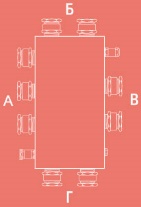 Сторона расположения Сторона расположения Сторона расположения Сторона расположения Кол-во вводов на сторонуДиаметр внешней оболочки кабеля, мм Диаметр внутренней оболочки кабеля, мм (только для бронированного кабеля)Тип кабельного ввода Марка кабеляКабельные вводыAБВГКол-во вводов на сторонуДиаметр внешней оболочки кабеля, мм Диаметр внутренней оболочки кабеля, мм (только для бронированного кабеля)Тип кабельного ввода Марка кабеляКабельные вводыКабельные вводыКабельные вводыКабельные вводыКабельные вводыКабельные вводыАксессуары и опции Антиконденсатное покрытие /АП Антиконденсатное покрытие /АП Антиконденсатное покрытие /АП Антиконденсатное покрытие /АП Антиконденсатное покрытие /АП Антиконденсатное покрытие /АП  Болт с пломбировкой /ПЛОМБА  Болт с пломбировкой /ПЛОМБА  Болт с пломбировкой /ПЛОМБААксессуары и опции Сейсмостойкое исполнение /МШК-64 Сейсмостойкое исполнение /МШК-64 Сейсмостойкое исполнение /МШК-64 Сейсмостойкое исполнение /МШК-64 Сейсмостойкое исполнение /МШК-64 Сейсмостойкое исполнение /МШК-64 Окрашивание внешней поверхности в цвет по требованию заказчика (только для корпусов из аллюминиево-кремниевого слава) /RAL (_код_) Окрашивание внешней поверхности в цвет по требованию заказчика (только для корпусов из аллюминиево-кремниевого слава) /RAL (_код_) Окрашивание внешней поверхности в цвет по требованию заказчика (только для корпусов из аллюминиево-кремниевого слава) /RAL (_код_)Аксессуары и опции Шильды со световозвращающим покрытием /СВП Шильды со световозвращающим покрытием /СВП Шильды со световозвращающим покрытием /СВП Шильды со световозвращающим покрытием /СВП Шильды со световозвращающим покрытием /СВП Шильды со световозвращающим покрытием /СВП Окрашивание внешней поверхности в цвет по требованию заказчика (только для корпусов из аллюминиево-кремниевого слава) /RAL (_код_) Окрашивание внешней поверхности в цвет по требованию заказчика (только для корпусов из аллюминиево-кремниевого слава) /RAL (_код_) Окрашивание внешней поверхности в цвет по требованию заказчика (только для корпусов из аллюминиево-кремниевого слава) /RAL (_код_)Аксессуары и опции Шильд с надписью заказчика (по умолчанию нет) /НАДПИСЬ “ ___ ” Шильд с надписью заказчика (по умолчанию нет) /НАДПИСЬ “ ___ ” Шильд с надписью заказчика (по умолчанию нет) /НАДПИСЬ “ ___ ” Шильд с надписью заказчика (по умолчанию нет) /НАДПИСЬ “ ___ ” Шильд с надписью заказчика (по умолчанию нет) /НАДПИСЬ “ ___ ” Шильд с надписью заказчика (по умолчанию нет) /НАДПИСЬ “ ___ ” Окрашивание внешней поверхности в цвет по требованию заказчика (только для корпусов из аллюминиево-кремниевого слава) /RAL (_код_) Окрашивание внешней поверхности в цвет по требованию заказчика (только для корпусов из аллюминиево-кремниевого слава) /RAL (_код_) Окрашивание внешней поверхности в цвет по требованию заказчика (только для корпусов из аллюминиево-кремниевого слава) /RAL (_код_)Количество клеммных коробок, шт.Количество клеммных коробок, шт.Количество клеммных коробок, шт.Количество клеммных коробок, шт.Количество клеммных коробок, шт.Количество клеммных коробок, шт.  штук  штук  штук  штукПримечания заказчика (заполнять не обязательно)Ограничение по габаритным размерам (если есть), мм:  Х  Х  (длина x высота x глубина)Ограничение по габаритным размерам (если есть), мм:  Х  Х  (длина x высота x глубина)Ограничение по габаритным размерам (если есть), мм:  Х  Х  (длина x высота x глубина)Ограничение по габаритным размерам (если есть), мм:  Х  Х  (длина x высота x глубина)Ограничение по габаритным размерам (если есть), мм:  Х  Х  (длина x высота x глубина)Ограничение по габаритным размерам (если есть), мм:  Х  Х  (длина x высота x глубина)Ограничение по габаритным размерам (если есть), мм:  Х  Х  (длина x высота x глубина)Ограничение по габаритным размерам (если есть), мм:  Х  Х  (длина x высота x глубина)Ограничение по габаритным размерам (если есть), мм:  Х  Х  (длина x высота x глубина)Примечания заказчика (заполнять не обязательно)Место установки: Место установки: Место установки: Место установки: Место установки: Место установки: Место установки: Место установки: Место установки: Примечания заказчика (заполнять не обязательно)Другое:  Другое:  Другое:  Другое:  Другое:  Другое:  Другое:  Другое:  Другое:  Контактная информацияОрганизация: 	Тел./факс: Организация: 	Тел./факс: Организация: 	Тел./факс: Организация: 	Тел./факс: Организация: 	Тел./факс: Организация: 	Тел./факс: Организация: 	Тел./факс: Организация: 	Тел./факс: Организация: 	Тел./факс: Контактная информацияПочтовый адрес: Почтовый адрес: Почтовый адрес: Почтовый адрес: Почтовый адрес: Почтовый адрес: Почтовый адрес: Почтовый адрес: Почтовый адрес: Контактная информацияКонтактное лицо: 	E-mail: Контактное лицо: 	E-mail: Контактное лицо: 	E-mail: Контактное лицо: 	E-mail: Контактное лицо: 	E-mail: Контактное лицо: 	E-mail: Контактное лицо: 	E-mail: Контактное лицо: 	E-mail: Контактное лицо: 	E-mail: 